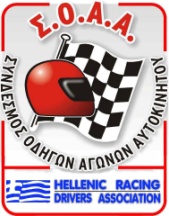 ΠΡΩΤΑΘΛΗΜΑ ΕΝΙΑΙΟΥ 2017 SKODA FABIAΦΟΡΜΑ ΕΚΔΗΛΩΣΗΣ ΕΝΔΙΑΦΕΡΟΝΤΟΣ ΣΥΜΜΕΤΟΧΗΣΌνομα :…………………………………………………………… Πατρώνυμο :………………………………………………..Επώνυμο :………………………………………………………………………………………………………………………………. Διεύθυνση Κατοικίας :…………………………………………………………………………………………………….……..Τηλέφωνο : …………………………………………………………………………………………………………………..........Email : ……………………………………………………………………………………………………………………………….……Αρ. Ταυτότητας :............................................... Αρ. Αγωνιστικής Άδειας :………………………….…… Με την παρούσα δηλώνω πως δεσμεύομαι για τη συμμετοχή μου στο «Πρωτάθλημα Ενιαίου 2017 Skoda Fabia» και πως είμαι διαθέσιμος όποτε μου ζητηθεί από τον Σύνδεσμο Οδηγών Αγώνων Αυτοκινήτου να καταβάλω, στην εταιρεία KOSMOCAR το ποσό της προκαταβολής για την αγορά του Skoda Fabia 1.2 TSI.  Παρακαλείσθε όσοι επιθυμείτε, μπορείτε να δηλώσετε παρακάτω, χρώμα προτίμησης του αυτοκινήτου με τη σημείωση πως ούτε ο Σ.Ο.Α.Α., ούτε και η KOSMOCAR μπορούν να δεσμευτούν για τη διαθεσιμότητά του. Χρώμα : …………………………………………………………………………………………………………………………..ΗΜΕΡΟΜΗΝΙΑ                                                                                                         ΥΠΟΓΡΑΦΗΣημειώσεις:Η παρούσα φόρμα θα αποστέλλεται συμπληρωμένη στην ηλεκτρονική διεύθυνση του Σ.Ο.Α.Α., soaa_press@yahoo.gr. Σε περίπτωση που κάποιος επιθυμεί να παραδώσει ο ίδιος τη φόρμα στα γραφεία του Σ.Ο.Α.Α. θα μπορεί να το κάνει κάθε Δευτέρα απόγευμα από τις 17:00 έως τις 20:00. Για το διάστημα μέχρι τη λήξη της υποβολής των συμμετοχών τα γραφεία του Συνδέσμου θα λειτουργούν και κάθε Τετάρτη τις ίδιες ώρες. Διευκρινίζεται πως οι όροι αγοράς του Skoda Fabia 1.2 TSI με το οποίο θα διεξαχθεί το Πρωτάθλημα Ενιαίου 2017, είναι αυτοί που καλύπτουν  τις συναλλαγές οποιουδήποτε άλλου αυτοκινήτου που ταξινομείται ως καινούριο. Ο Σύνδεσμος Οδηγών Αγώνων Αυτοκινήτου θα συζητήσει με όλα τα αρμόδια όργανα των αγώνων, καθώς και με τους καθ’ ύλην αρμόδιους τεχνικούς της αντιπροσωπείας - εταιρίας ώστε να διασφαλιστεί η ισονομία των συμμετεχόντων στον συγκεκριμένο θεσμό. 